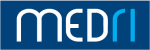 Kolegij: Liječničke vještine 1Voditelji: doc.dr.sc. Zlatko Čubranić, dr.med., doc.dr.sc. Goran Poropat, dr.med. Studij: Integrirani preddiplomski i diplomski sveučilišni studij MedicinaGodina studija: 6. godinaAkademska godina: 2020./2021. Podaci o kolegiju (kratak opis kolegija, opće upute, gdje se i u kojem obliku organizira nastava,
potreban pribor, upute o pohađanju i pripremi za nastavu, obveze studenata i sl.):Satnica izvođenja nastave (za akademsku 2020./2021. godinu)Popis asistenata:Zavod za gastroenterologiju
Doc.dr.sc. Goran Poropat, dr.med. 
Doc.dr.sc. Vanja Licul, dr.med. 
Anja Radovan, dr.med. 
Luka Vranić, dr.med. Odjel za hematologiju
Aron Grubešić, dr.med. 
Dragana Grohovac, dr.med. Klinika za bolesti srca i krvnih žila:Doc.dr.sc. Zlatko Čubranić, dr.med.Doc.dr.sc. Tea Zaninović Jurjević, dr. med.Davorka Lulić, dr.med., asistentica,  Gordana Bačić, dr.med., naslovna asistentica David Židan, dr.med., naslovni asistent Zavod za pulmologijuSandra Glavaš, dr.med., asistentica,  Ana Brajdić Šćulac, dr.med., asistentica,  Helena Smokrović, dr.med., asistentica,  Milena Šestić Krneta, dr.med., naslovna asistentica,  Melany Ćurić, dr.med., naslovna asistentica,  Vuk Prica, dr.med., naslovni asistent,  Zavod za nefrologiju, dijalizu i transplantaciju bubregaBožidar Vujičić, dr.med., asistent, Ita Jelić Pranjić, dr.med., asistentica,  Jelena Šimić, dr.med., naslovna asistentica,  Zavod za reumatologiju i kliničku imunologiju Tatjana Zekić, dr.med., asistenticaKlinika za liječenje, rehabilitaciju i prevenciju bolesti srca i krvnih žilaDoc.dr.sc. Dijana Travica Samsa, dr.med.Doc.dr.sc. Vesna Pehar Pejčinović, dr.med.Doc.dr.sc. Rajko Miškulin, dr.med.Popis kliničkih vještina:Kardiopulmonalna reanimacija (postupci s bolesnikom, provjera stanja svijesti, disanja, rada srca, umjetno disanje, masaža srca, primjena lijekova)Liječenje bolesnika u jedinici intenzivnog kardiološkog liječenjaAnamneza, heteroanamnezaOpći status, mjerenje visine, težine, izračunavanje indeksa tjelesne maseMjerenje krvnog tlakaPalpacija perifernog pulsaJugularni venski pulsAuskultacija perifernih arterijaVrste disanjaPregled limfnih čvorovaProcjena i opis cijanoze, opis kožnih promjenaProcjena konstitucije bolesnikaStanje svijestiMjerenje tjelesne temperaturePregled glave i vrataPregled prsnog koša, (srca i pluća) inspekcija, palpacija, perkusija, auskultacijaPregled trbuha i spolovilaDijagnostički i terapijski postupci: vađenje krvi, postavaljanje venskog puta, punkcija arterije, davanje injekcija (intravenskih, supkutanih, intramuskularnih), postavljanje infuzije, uzimanje briseva, uzorka urina, punkcije (pleure, perikarda, ascitesa)Postavljanje urinskog kateteraPostavljanje nazogastrične sondePostavljanje orofaringealnog tubusaInterpretacija osnovnih laboratorijskih nalazaSnimanje 12-odvodnog EKG-a, snimanje 24-satnog EKG-aSnimanje 24-satnog arterijskog tlakaPostavljanje privremenog elektrostimulatora srca i ugradnja trajnog elektrostimulatora srcaCiljevi predmeta: Cilj predmeta je temeljno upoznavanje s protokolom bolničke obrade pacijenta s ciljem stjecanje visoke razine kliničkih kompetencija što je neophodno za samostalan rad studenta. Student će boraviti u kliničkim bolničkim centrima koji su nastavne baze Medicinskog fakulteta u Rijeci  te u bolnicama koje nisu nastavne baze Medicinskog fakulteta, a s kojima će Fakultet sklopiti jednokratni sporazum s ciljem nadzora i osposobljavanja studenta. Cilj je upoznati studente s radom i organizacijom na Klinici  koji uključuje organizaciju i provedbu bolničkog prijema (pregled bolesnika, indikacije za prijem bolesnika), organizaciju i rad na odjelu (vizita, upoznavanje s poslovima liječnika na odjelu, poslijeoperacijskii tretman pacijenata) te organizaciju i rad u specijalističkim ambulantama (prvi i kontrolni pregled bolesnika). Student će aktivno i pod nadzorom zaduženih liječnika sudjelovati u obradi  i liječenju pacijenta.Očekivani ishodi učenja za predmet: Primijeniti do sada usvojena znanja i vještine iz odslušanih predmeta u radu s pacijentom.  Temeljne kompetencije: poznavati i prezentirati znanje iz biomedicinskih, kliničkih i društvenih znanosti te primijeniti znanje u skrbi pacijenta te pokazati komunikacijske vještine koje mu omogućuju da uspostavi profesionalni odnos s pacijentom. Specifične kompetencije: samostalan prijem pacijenta, uzimanje povijesti bolesti, obavljanje fizikalnog pregleda, procjena laboratorijskih, radioloških i drugih nalaza, samostalno i odgovorno provođenje dijagnostičkih i terapijskih postupaka, znati načine rada sa pacijentima na hitnom bolničkom prijemu, bolničkim odjelima, specijalističkim ambulantama i u intenzivnoj njezi.Sadržaj predmeta: Mentorirani rad na odjelu/klinici/bolnici uz stručno vođenje te kontrolu i nadzor mentora. Prijem pacijenta u bolničkim uvjetima (internistički, infektološki, neurološki i psihijatrijski prijem), uzimanje anamneze i osobitosti kliničkog pregleda (specifičnosti svakog odjela). Izrada algoritma za dijagnostičku proceduru, radnu dijagnozu i plan liječenja pojedinačnih kliničkih slučajeva. Sudjelovanje u praktičnom radu svakog odjela. Vidjeti i izvoditi intervencije/zahvate specifične za odjel. Osposobljavanje studenta za samostalan rad koji uključuje prijem pacijenta, analizu krvne slike i urina, slikanje i tumačenje EKGa, tumačenje RTGa, davanje injekcije (potkožne, intramuskularne i intravenske), davanje svih oblika lijekova, asistiranje pri previjanju, postavljanje nazogastrične sonde, lavaža i kataterizacija mokraćnog mjehura. Student će biti uključen u svakodnevni rad odjela i to sudjelovanje na stručnim sastancima (prikaz slučajeva), posjetima pacijentima (vizite), svakodnevnom radu odjela i zahvatima i intervencijama koji se obavljaju na odjelima. Boravak u specijalističkim ambulantama i jedinicama intenzivne njege.A grupa DATUMVRIJEME19.04.2021.V1-6 (08:00-12:30)20.04.2021.V7-12 (08:00-12:30)21.04.2021.V13-18 (08:00-12:30)22.04.2021.V19-24 (08:00-12:30)23.04.2021.V25-30(08:00-12:30)26.04.2021.V31-36 (08:00-12:30)27.04.2021.V37-42 (08:00-12:30)28.04.2021.V43-48 (08:00-12:30)29.04.2021.V49-54 (08:00-12:30)30.04.2021.V55-60 (08:00-12:30)03.05.2021.V61-V66 (08:00-12:30)04.05.2021.V67-V70 (08:00-11:00)B grupa10.05.2021.V1-6 (08:00-12:30)11.05.2021.V7-12 (08:00-12:30)12.05.2021.V13-18 (08:00-12:30)13.05.2021.V19-24 (08:00-12:30)14.05.2021.V25-30(08:00-12:30)17.05.2021.V31-36 (08:00-12:30)18.05.2021.V37-42 (08:00-12:30)19.05.2021.V43-48 (08:00-12:30)20.05.2021.V49-54 (08:00-12:30)21.05.2021.V55-60 (08:00-12:30)24.05.2021.V61-V66 (08:00-12:30)25.05.2021.V67-V70 (08:00-11:00)III grupa 31.05.2021.V1-6 (08:00-12:30)01.06.2021.V7-12 (08:00-12:30)02.06.2021.V13-18 (08:00-12:30)04.06.2021.V19-24 (08:00-12:30)07.06.2021.V25-30(08:00-12:30)08.06.2021.V31-36 (08:00-12:30)09.06.2021.V37-42 (08:00-12:30)10.06.2021.V43-48 (08:00-12:30)11.06.2021.V49-54 (08:00-12:30)14.06.2021.V55-60 (08:00-12:30)15.06.2021.V61-V66 (08:00-12:30)16.06.2021.V67-V70 (08:00-11:00)